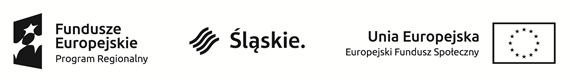 Załącznik nr 13 do Regulaminu przyznawania środków finansowych na założenie własnej działalności gospodarczejUMOWA NR................ O UDZIELENIE FINANSOWEGO WSPARCIA POMOSTOWEGOw ramachOsi Priorytetowej VII - REGIONALNY RYNEK PRACYDziałania 7.4  Wspomaganie procesów adaptacji do zmian na regionalnym rynku pracy (działania z zakresu outplacementu)Poddziałania 7.4.2 Outplacement – konkursZawarta w dniu …………………….…..………… w ……………..………………….. pomiędzy……………………………………………………………………………………………………….. <pełna nazwa Beneficjenta (Projektodawcy, Operatora wsparcia finansowego)>z siedzibą w…………………………………., zwanym dalej „Beneficjentem”, reprezentowanym przez:………………………………………………………..…na podstawie pełnomocnictwa stanowiącego załącznik do umowy (jeżeli dotyczy)a ……………………………………………………………………………………………………...< pełne dane <podmiotu)>,zwanym dalej „Uczestnikiem projektu”.………………………………………………………………………………………………………..Projekt: „KROK DO PRZODU” 
 współfinansowany ze środków Unii Europejskiej w ramach Europejskiego Funduszu Społecznego oraz budżetu państwa realizowany w oparciu o zawartą z Instytucją Pośredniczącą Umowę o dofinansowanie projektu nr UDA-RPSL.07.04.02-24-0BDF/20-00Strony uzgodniły, co następuje:§ 1 – Przedmiot umowyPrzedmiotem niniejszej Umowy jest udzielenie przez Beneficjenta podstawowego wsparcia pomostowego, przeznaczonego na wspomaganie Uczestnika projektu w okresie do 6 miesięcy od dnia rozpoczęcia działalności gospodarczej, zgodnie z Wnioskiem 
nr …………….złożonym przez (dane Uczestnika Projektu)......................, stanowiącym załącznik do niniejszej Umowy. Uczestnik projektu otrzymuje środki finansowe w ramach wsparcia pomostowego na zasadach i warunkach określonych w niniejszej Umowie na pokrycie wydatków koniecznych do pokrycia w pierwszym okresie prowadzenia działalności gospodarczej, w tym m.in. składek na ubezpieczenie społeczne, ubezpieczenie zdrowotne, podatków oraz opłat administracyjnych związanych z prowadzoną działalnością gospodarczą, niezależnie od poziomu przychodówUczestnik projektu przyjmuje wsparcie pomostowe na zasadach i warunkach określonych w niniejszej Umowie oraz załącznikach, które stanowią integralną część Umowy.§ 2 – Okres udzielania wsparcia pomostowegoPodstawowe wsparcie pomostowe udzielane jest maksymalnie na okres 6 miesięcy,                          tj. od dnia   ...................... do dnia.................. W niniejszej Umowie nie przewidziano możliwości przedłużenia udzielania wsparcia pomostowego w ramach podstawowego wsparcia pomostowego ponad okres, o którym mowa w ust. 1. Na wniosek Uczestnika projektu, dopuszcza się możliwość przedłużenia udzielania wsparcia pomostowego w ramach przedłużonego wsparcia pomostowego, jednak nie dłużej niż do 12 miesiąca od dnia rozpoczęcia działalności gospodarczej.W przypadku pozytywnego rozpatrzenia wniosku o udzielenie przedłużonego wsparcia pomostowego jego udzielenie regulować będzie aneks do niniejszej umowy.§ 3 – Finansowanie wsparcia pomostowegoCałkowita kwota przyznanej pomocy na podstawowe wsparcie pomostowe wynosi
.............PLN (słownie: ....................... PLN), co stanowi równowartość …………EURO.Podstawowe wsparcie pomostowe wypłacone zostanie w  następujący sposób:- ilość rat- wysokość każdej z rat w PLN (słownie…..).Podstawowe wsparcie pomostowe wypłacane będzie w okresie od dnia............do dnia..............................Beneficjent w dniu podpisania niniejszej Umowy zobowiązany jest wydać Uczestnikowi projektu zaświadczenie o udzielonej pomocy de minimis, zgodnie z rozporządzeniem Rady Ministrów z dnia 20 marca 2007 r. w sprawie zaświadczeń o pomocy de minimis i pomocy de minimis w rolnictwie lub rybołówstwie.Uczestnik projektu zobowiązany jest do przechowywania dokumentacji związanej 
z otrzymaną pomocą przez okres 10 lat, licząc od dnia podpisania niniejszej Umowy oraz udostępniania tejże dokumentacji, jak również stosownych informacji dotyczących udzielonej pomocy na żądanie uprawnionych podmiotów.Wszystkie płatności będą dokonywane przez Beneficjenta w PLN na rachunek bankowy Uczestnika projektu nr …………………………………………………… prowadzony                           w złotych polskich. Wsparcie pomostowe jest przyznawane wyłącznie w kwocie netto (bez podatku VAT).§ 4 – Postanowienia szczegółowe dotyczące wypłaty i wydatkowania wsparcia pomostowegoUczestnik projektu zobowiązuje się do wydatkowania wsparcia pomostowego, będącego przedmiotem Wniosku, o którym mowa w § 1 ust. 1, z najwyższym stopniem staranności oraz zgodnie z ww. Wnioskiem oraz postanowieniami niniejszej Umowy.Rozliczenie wydatków przewidzianych we Wniosku, o którym mowa w § 1 ust. 1 nastąpi poprzez:………………………………………………………………………………………Wsparcie pomostowe zostanie wypłacone pod warunkiem rozpoczęcia prowadzenia działalności gospodarczej i wniesienia zabezpieczenia prawidłowej realizacji umowy.Zabezpieczenie prawidłowej realizacji umowy wniesione zostanie w formie ………………………….Wypłata pierwszej raty nastąpi w terminie 5 dni od dnia podpisania niniejszej Umowy, 
z zastrzeżeniem ust. 3. § 5 – Obowiązki kontrolneUczestnik projektu zobowiązany jest poddać się monitoringowi i kontroli uprawnionych organów w zakresie prawidłowości wydatkowania przyznanego finansowego wsparcia pomostowego oraz prowadzenia działalności gospodarczej. Główny obowiązek monitorowania i kontroli w zakresie prawidłowości wydatkowania przyznanego finansowego wsparcia pomostowego oraz prowadzenia działalności gospodarczej spoczywa na Beneficjencie.Jeżeli na podstawie czynności kontrolnych przeprowadzonych przez uprawnione organy zostanie stwierdzone, że Uczestnik projektu wykorzystał całość lub część przyznanego wsparcia pomostowego niezgodnie z niniejszą umową oraz dokumentami programowymi, w tym dokumentami określającymi warunki udzielania pomocy de minimis, zobowiązany jest on do zwrotu tych środków odpowiednio w całości lub w części wraz z odsetkami 
w wysokości określonej jak dla zaległości podatkowych, liczonymi od dnia udzielenia wsparcia, w terminie 30 dni kalendarzowych od dnia otrzymania wezwania do zwrotu od Beneficjenta, na rachunek wskazany w wezwaniu.W przypadku zamknięcia, likwidacji lub zawieszenia działalności gospodarczej prowadzonej przez Uczestnika w okresie otrzymywania wsparcia jest on zobowiązany 
do poinformowania Beneficjenta o tej okoliczności w terminie 7 dni kalendarzowych 
od dnia jej wystąpienia. W przypadku, o którym mowa w ust. 3 i 4 ma zastosowanie § 8. § 6 - Pomoc publicznaPomoc, o której mowa w § 2 i 3, stanowi pomoc de minimis i jest udzielana na podstawie                          Rozporządzenia Komisji (UE) nr 1407/2013 z dnia 18 grudnia 2013 roku w sprawie stosowania art. 107 i 108 Traktatu o funkcjonowaniu Unii Europejskiej do pomocy 
de minimis. W przypadku stwierdzenia, iż nie zostały dotrzymane warunki udzielania pomocy                                 Uczestnik projektu zobowiązuje się do zwrotu całości lub części przyznanej pomocy wraz                         z odsetkami naliczanymi jak dla zaległości podatkowych od dnia udzielenia pomocy, 
na zasadach i w terminie określonym w § 8.Beneficjent oraz Uczestnik projektu zobowiązują się do wypełniania wszelkich obowiązków jakie nakładają na nich przepisy prawa unijnego i krajowego w zakresie pomocy publicznej.Uczestnik projektu jest zobowiązany do zwrotu kwoty stanowiącej równowartość udzielonej pomocy, co do której Komisja Europejska wydała decyzję o obowiązku zwrotu pomocy, niezwłocznie informuje o tym fakcie Beneficjenta .Do czasu wykonania przez Uczestnika projektu obowiązku, o którym mowa w ust. 4, żadna pomoc publiczna nie może zostać udzielona, a w przypadku jej wcześniejszego udzielenia – wypłacona  Uczestnikowi projektu.§ 7 - Zmiana umowyWszelkie zmiany Umowy, wymagają aneksu w formie pisemnej, pod rygorem nieważności, z wyjątkiem zmian harmonogramu rzeczowo-finansowego wsparcia pomostowego (w szczególności w zakresie zestawienia towarów lub usług przewidzianych do zakupienia, ich parametrów technicznych lub jakościowych oraz wartości jednostkowych, a także okresu wydatkowania wsparcia). Zmianom nie podlega część wsparcia przeznaczona na wydatki na składki na ubezpieczenie społeczne.Jeżeli wniosek o zmianę Umowy/Harmonogramu rzeczowo-finansowego pochodzi od Uczestnika projektu, musi on przedstawić ten wniosek Beneficjentowi nie później niż 
w terminie 7 dni kalendarzowych przed dniem, w którym zmiana Umowy/Harmonogramu rzeczowo-finansowego w tym zakresie powinna wejść w życie. Zasada, o której mowa w ust. 2 nie dotyczy sytuacji, gdy niezachowanie terminu, o którym mowa w ust. 2 nastąpi z przyczyn niezależnych od Uczestnika projektu lub gdy została                         ona zaakceptowana pisemnie przez Beneficjenta.Obowiązki i prawa wynikające z Umowy oraz związane z nią płatności nie mogą być 
w żadnym wypadku przenoszone na rzecz osoby trzeciej. § 8 – Zwrot otrzymanych środkówUczestnik projektu ma obowiązek dokonania zwrotu całości otrzymanych środków wraz                      z należnymi odsetkami naliczonymi jak dla zaległości podatkowych od dnia udzielenia wsparcia do dnia zapłaty, w terminie 30 dni kalendarzowych od dnia otrzymania wezwania Beneficjenta, jeżeli: prowadził działalność gospodarczą przez okres krótszy niż 12 miesięcy od dnia rozpoczęcia, tj. dokonał jej zamknięcia lub likwidacji. Do okresu prowadzenia działalności zalicza się przerwy w jej prowadzeniu z powodu choroby lub korzystania ze świadczenia rehabilitacyjnego,   zawiesił prowadzenie działalności gospodarczej w okresie 12 miesięcy prowadzenia działalności gospodarczej, na podstawie kontroli stwierdzony zostanie brak rzeczywistego prowadzenia działalności gospodarczej,zmienił formę prawną prowadzonej działalności gospodarczej w okresie 12 miesięcy od dnia jej rozpoczęcia, za wyjątkiem zawiązania spółki cywilnej, jawnej lub partnerskiej przez Uczestników projektu prowadzących indywidualną działalność gospodarczą oraz sytuacji uzyskania uprzedniej zgody Beneficjenta,nie wypełnił, bez usprawiedliwienia, zobowiązań wynikających z umowy i po otrzymaniu pisemnego upomnienia nadal ich nie wypełnienia lub nie przedstawił 
w wyznaczonym przez Beneficjenta terminie stosownych wyjaśnień,nie usunął braków lub nie złożył wyjaśnień, dotyczących całości zestawienia poniesionych ze wsparcia finansowego wydatków,otrzymane środki zostały w całości wykorzystane niezgodnie z przeznaczeniem,przedstawił fałszywe lub niepełne oświadczenia w celu uzyskania finansowego wsparcia pomostowego, jeśli oświadczenia te mają wpływ na prawidłowe wydatkowanie całości otrzymanego wsparcia.Uczestnik projektu ma obowiązek dokonania zwrotu części otrzymanych środków wraz                  z należnymi odsetkami naliczonymi jak dla zaległości podatkowych od dnia udzielenia wsparcia do dnia zapłaty, w terminie 30 dni kalendarzowych od dnia otrzymania wezwania do zwrotu od Beneficjenta, jeżeli:nie zostaną spełnione warunki zawarte w § 4 ust. 2 dotyczące części wydatkowanych środków, otrzymane środki zostały w części wykorzystane niezgodnie z przeznaczeniem,przedstawił fałszywe lub niepełne oświadczenia w celu uzyskania finansowego wsparcia pomostowego, jeśli oświadczenia te mają wpływ na prawidłowe wydatkowanie części otrzymanego wsparcia.Zwrot środków wraz z odsetkami nastąpi na wskazany w wezwaniu rachunek bankowy Beneficjenta.W przypadku gdy Uczestnik projektu nie dokonał w wyznaczonym terminie zwrotu, 
o którym mowa w ust. 1 i 2, Beneficjent podejmie czynności zmierzające do odzyskania należnych środków finansowych, z wykorzystaniem dostępnych środków prawnych, 
w szczególności zabezpieczenia, o którym mowa w § 4 ust. 4. Koszty czynności zmierzających do odzyskania nieprawidłowo wykorzystanego wsparcia obciążają Uczestnika projektu.O czynnościach podjętych w związku z sytuacją, o której mowa w ust. 4, Beneficjent informuje Instytucję Pośredniczącą w ciągu 14 dni kalendarzowych od dnia podjęcia tych czynności. § 9 - Rozwiązanie umowyUczestnik projektu może rozwiązać Umowę bez wypowiedzenia w każdym momencie, 
z zastrzeżeniem ust. 3.Beneficjent rozwiązuje Umowę ze skutkiem natychmiastowym i bez wypłaty jakichkolwiek odszkodowań gdy Uczestnik projektu:nie wypełni, bez usprawiedliwienia, zobowiązań umownych i po otrzymaniu pisemnego upomnienia nadal ich nie wypełnia lub nie przedstawi w wyznaczonym przez Beneficjenta terminie stosownych wyjaśnień;prowadził działalność gospodarczą przez okres krótszy niż 12 miesięcy od dnia rozpoczęcia, tj. dokona jej likwidacji lub zawieszenia. Do okresu prowadzenia działalności zalicza się przerwy w jej prowadzeniu z powodu choroby lub korzystania ze świadczenia rehabilitacyjnego,zmieni formę prawną prowadzonej działalności gospodarczej w okresie 12 miesięcy od dnia jej rozpoczęcia, za wyjątkiem zawiązania spółki cywilnej, jawnej lub partnerskiej przez Uczestników projektu prowadzących indywidualną działalność gospodarczą oraz sytuacji uzyskania uprzedniej zgody Beneficjenta;przedstawi fałszywe lub niepełne oświadczenia w celu uzyskania finansowego wsparcia pomostowego, które ma wpływ na prawidłowe wydatkowanie całości otrzymanego wsparcia,na podstawie kontroli stwierdzony zostanie brak rzeczywistego prowadzenia działalności gospodarczej;udzielił zamówienia publicznego osobom, z którymi łączy lub łączył go związek małżeński, stosunek pokrewieństwa lub powinowactwa i/ lub związek z tytułu przysposobienia, opieki lub kurateli.W przypadku, o którym mowa w ust. 1 oraz w ust. 2, gdy rozwiązanie Umowy nastąpi                              po otrzymaniu wsparcia, o którym mowa w § 3 Uczestnik projektu zobowiązany jest zwrócić w całości otrzymane środki wraz z odsetkami naliczonymi jak dla zaległości podatkowych od dnia udzielenia wsparcia do dnia zapłaty, w terminie 14 dni od dnia otrzymania wezwania Beneficjenta na rachunek wskazany przez Beneficjenta W przypadku opisanym w ust. 3 zastosowanie mają zapisy § 8 ust. 4 i 5.§ 10 – KorespondencjaWszelka korespondencja związana z realizacją niniejszej Umowy będzie prowadzona w formie pisemnej oraz z powołaniem się na numer niniejszej Umowy. Korespondencja będzie kierowana na poniższe adresy:Do Beneficjenta: ……………………………………………………………………………………(nazwa i adres Beneficjenta)Do Beneficjenta Pomocy: …………………………………………………………………………..(nazwa i adres Beneficjenta Pomocy)§ 11– Postanowienia końcowePostanowienia niniejszej Umowy podlegają prawu polskiemu.	Wszelkie spory między Beneficjentem a Uczestnikiem projektu związane z realizacją niniejszej Umowy podlegają rozstrzygnięciu przez sąd powszechny właściwy dla siedziby Beneficjenta.Umowę sporządzono w dwóch jednobrzmiących egzemplarzach: jednym dla Beneficjenta oraz jednym dla Uczestnika projektu.Umowa wchodzi w życie w dniu podpisania jej przez obie strony.§ 12 – ZałącznikiNastępujące dokumenty są załącznikami do niniejszej Umowy i stanowią jej integralną część:Załącznik 1: 	Pełnomocnictwo Beneficjenta (jeśli dotyczy).Załącznik 2:	Wniosek/kopia Wniosku o przyznanie podstawowego wsparcia pomostowego Uczestnika Projektu wraz z załącznikami.Załącznik 3:    	Oświadczenie potwierdzające aktualność przedstawionych danych dotyczących otrzymanej pomocy de minimis.       Uczestnik projektu		                                          Beneficjent.............................................................                       	................................................................[Imię i nazwisko osoby/osób uprawnionych	[Imię i nazwisko oraz pieczęć osobydo reprezentowania Uczestnika projektu]	upoważnionej do podpisania Umowy w imieniu Beneficjenta][podpis]						     	[podpis][data]		[data]